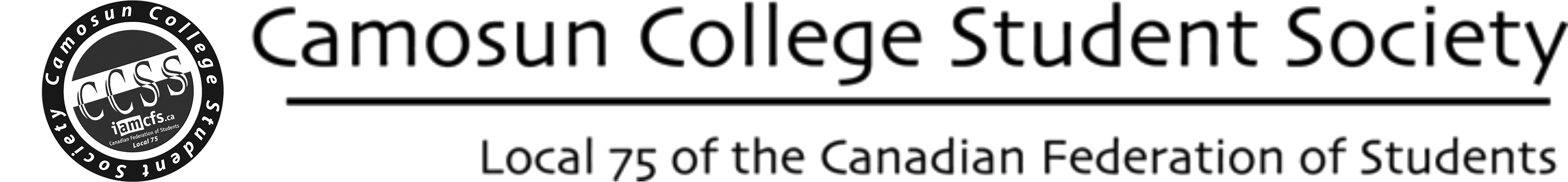 CCSS SERVICE COMPLAINT FORMThis form allows students to file a general complaint to any of the following:Society Staff: ccss@camosunstudent.orgElected Students: executive@camosunstudent.orgCollege Ombudsperson: ombuds@camosun.caOPTIONAL FIELDS FOR COMPLAINT PROCESS
Name:					Email:							Phone:		Requesting follow-up:	Y      /      N	Method:			Today's Date:	/	/	Subject of complaint:												Description of the complaint:																																																																							How would you like to see this issue resolved:																																																																					Thank you for your feedback. Someone will address your issue and will follow-up with you if you selected that choice above. Please understand that not all requests can be met.This form can be submitted at:  http://CamosunStudent.org/clubs/forms/submit